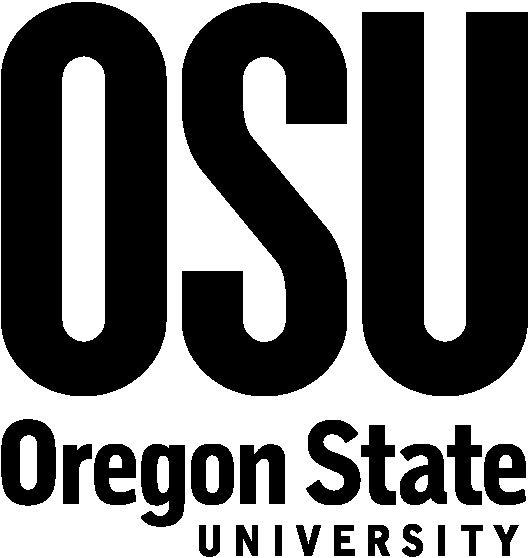 Minutes Chemical Safety Committee MeetingJune 10, 2014, 10:00 am – LPSC room 259Present:  Paul Blakemore (Chemistry, CSC chair), Julie Greenwood (Bio/Bio), Lance Jones (EH&S), Kerry McPhail (Pharmacy), Dan Kermoyan (EH&S), Jean Hall (Veterinary Medicine), Kay Miller (EH&S, minutes)Absent: Daniel Myles (Chemistry), Staci Simonich (EMT), Adam Schultz (Research)Review of Safety Instruction – Chemical Inventory GuidelinesWhat would make this easiest for the users?  Just put everything in, or check to see whether it qualifies?  Inventory should be kept up to date, not just once a year when we remind people.Chemistry will begin using a barcode system for chemical inventory.EH&S inspections check chemical inventories closely.  After that, labs should keep them current.The amount is based on the container size and amount received.  It does not have to be updated as material is used (the inventory should show the upper limit).  Inventories shouldn’t need to be updated often.The purpose of the inventory is for emergency responders to know what is contained in rooms they have to enter.  A sentence should be added to the Safety Instruction regarding why the inventory is needed.  Review of Safety Instruction – Chemical Container LabelingThe OSHA requirement for chemical container labelling is different for laboratories.  It does not require all containers to have the same manufacturer label requirements.Departments can use HMIS label “blanks” and add appropriate numbers as needed.It is unclear what should be done with biological materials.Collaborative audits are useful.  It was suggested that EH&S videotape an audit.Can items be color-coded as to hazardous and non-hazardous?Change “optional” to “recommended” in the table of labeling requirements.
Action itemsCirculate revised inventory guidelines to the committee and post to the web.Revise labelling.Order labels (find a source); recommend size (smallest possible); have room for name.Next meeting: to be determined